パソコン小話（２７４）2019/11/17Outlookメールの表示　その８：ナビゲーションバーの操作ナビゲーションバーに付いて説明します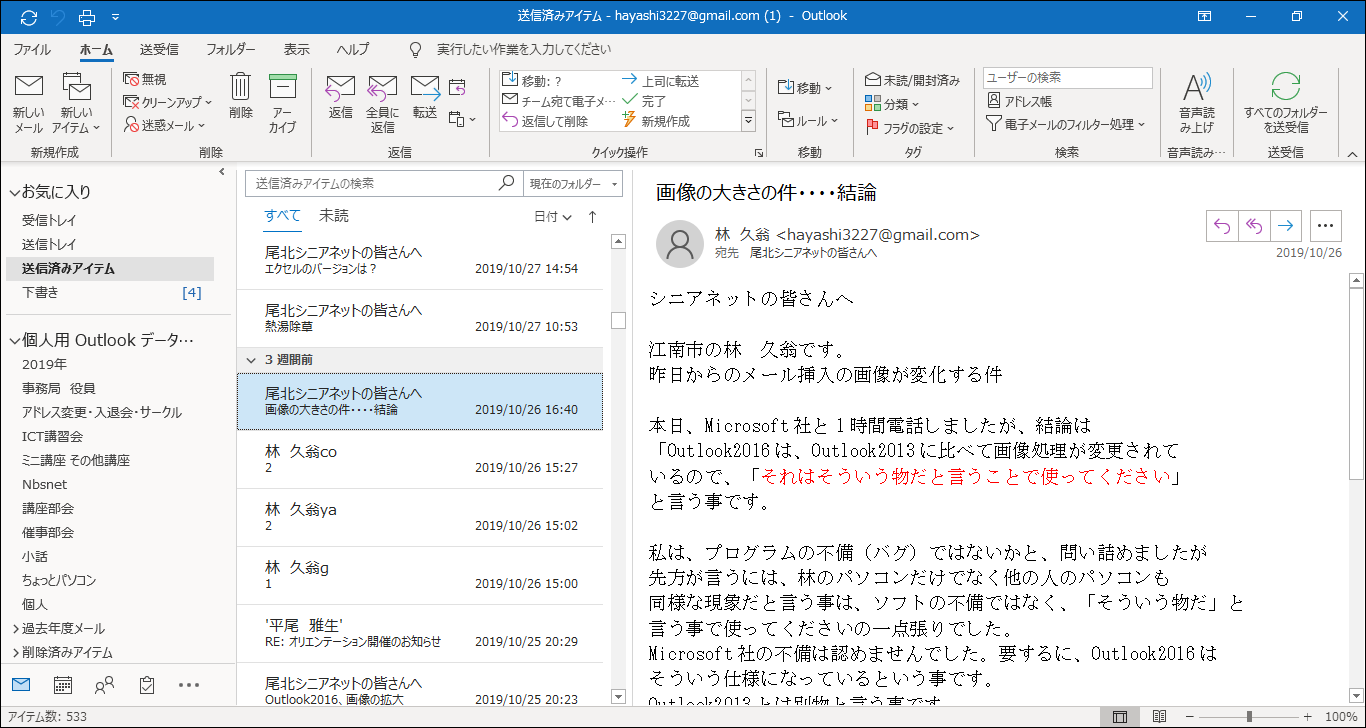 拡大図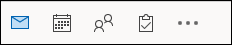 1．ナビゲーションバーの表示の種類　　①アイコン表示　　②文字表示　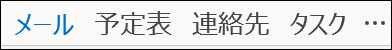 　　③項目数、表示順序を変える→4項目から3項目へ変更し、連絡先を　　　２番目に移動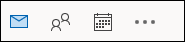 　　④上記③の表示を文字表示にする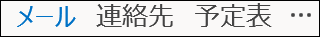 　　以上の表示変更が簡単にできます。以下に説明します。文字表示に変更　１．アイコンから文字表示に変えてみます（これだけでも使いやすい）　２．ナビゲーションバーの　・・・　をクリック　→　ナビゲーション オプションをクリック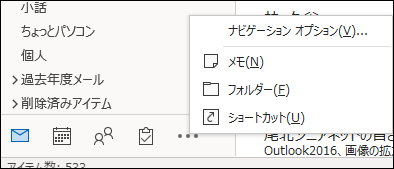 　３．コンパクトナビゲーションのチェックを外す　→　ＯＫ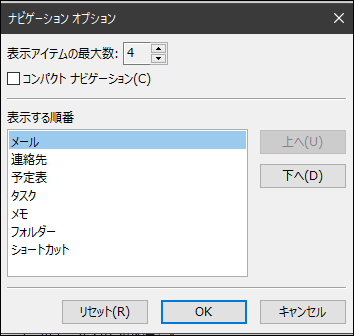 　４．アイコン表示から、文字表示に変わりました。→　完了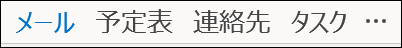 次に、項目の表示順を変え、項目数を４→３項目に変更　５．・・・　をクリック　→　ナビゲーション オプションをクリック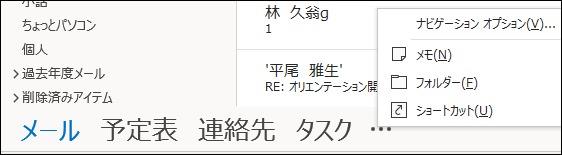 　６．表示アイテム数　４から２に変更　→　予定表をクリック　→　上へを１回クリック　→　　ＯＫ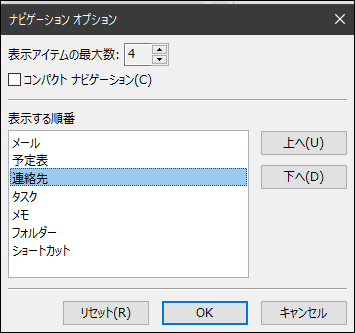 ５．項目が２つになり、連絡先（アドレス帳）が２番目にきました。→完了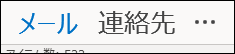 これで、だいぶん見やすくなったと思います。これも、文章では、煩雑ですがやってみれば簡単です。以上